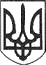 РЕШЕТИЛІВСЬКА МІСЬКА РАДАПОЛТАВСЬКОЇ ОБЛАСТІ(тридцять третя позачергова сесія восьмого скликання)РІШЕННЯ22 травня 2023 року                                                                         № 1429-33-VIIІПро внесення змін до рішення Решетилівської міської ради сьомого скликання від 15.05.2020 № 976-34-VII „Про затвердження Положення про грошові винагороди здобувачам освіти та педагогічним працівникам закладів освіти Решетилівської міської ради” (зі змінами)	Керуючись ст. 25 Закону України „Про місцеве самоврядування в Україні”, ст. 25, 53, 54 Закону України „Про освіту”, ст. 16 Закону України „Про повну загальну середню освіту”, ст.20 Закону України „Про позашкільну освіту”, Програмою ,,Освіта Решетилівської громади на 2023-2025 роки”, затвердженою рішенням Решетилівської міської ради від 18 листопада 2022 року №1191-27-VIII, з метою підтримки обдарованих, талановитих учнів закладів освіти міської ради, стимулювання їх творчості та засвідчення їх особистих досягнень, Решетилівська міська радаВИРІШИЛА:	Внести зміни до рішення Решетилівської міської ради сьомого скликання від 15.05.2020 № 976-34-VII „Про затвердження Положення про грошові винагороди здобувачам освіти та педагогічним працівникам закладів освіти Решетилівської міської ради” (зі змінами) виклавши пункт 3.2 розділу IІІ Положення про грошові винагороди здобувачам освіти та педагогічним працівникам закладів освіти Решетилівської міської ради в новій редакції:	,,3.2. Кошти для виплати одноразової грошової винагороди передбачаються щорічно у розділі ,,Повна загальна середня освіта” Програми ,,Освіта Решетилівської громади на 2023-2025 роки”.Міський голова                                                                          О.А. Дядюнова